Estadísticas de Queias, Reclamaciones, Sugerencias y Denuncias.Cuarto Trimestre 2022    Clasificación          Cantidad           Resueltas         PendientesNota: Indicadores Octubre – Diciembre del año 2022, de nuestros buzones internos y externos.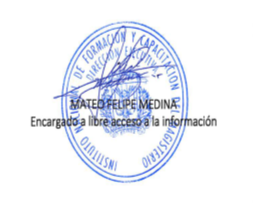 QUEJACERO (00)CERO (00)CERO (00)RECLAMACIONESCERO (00)CERO (00)CERO (00)SUGERENCIASCERO (00)CERO (00)CERO (00)DENUNCIASCERO (00)CERO (00)CERO (00)OTRASUNA (01), Felicitaciones-----------------------------------------------TOTALUNA (01), FelicitacionesCERO (00)CERO (00)